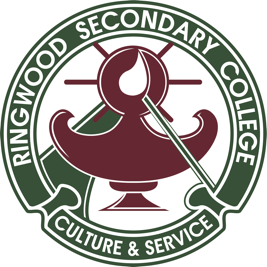 Year 9 2021                Elective Selection Planning SheetName:  _________________________________________	 	Form:    __________________ Select your preferred electives by ranking subjects from 1 – 5.  You should select at least one subject from ARTS and one subject from TECHNOLOGY learning areas in Year 9. If you choose French, Indonesian and/or Duke of Ed they take the place of two electives as they are year-long subjects. *ONCE ELECTIVE SELECTIONS HAVE BEEN ENTERED ONLINE, PLEASE REMEMBER TO RETURN YOUR CONFIRMATION SHEET (SIGNED BY A PARENT) TO THE MIDDLE SCHOOL OFFICEArts Arts Technology Technology Art Computer Aided Drawing (CAD) Dance Food Studies Drama Information Technology Media Product Design & Technology: Textiles Music Product Design & Technology: Wood Musical Theatre Robotics Photography Systems Engineering Visual Communication Design Duke of Edinburgh Must choose two consecutive units (successful applicants only) Duke of Edinburgh Must choose two consecutive units (successful applicants only) Languages Must choose two consecutive units if selecting a language Languages Must choose two consecutive units if selecting a language Duke of Edinburgh 1 French 1  Duke of Edinburgh 2 French 2 Indonesian 1  Indonesian 2  Additional choices in case chosen electives are not available. 1    2    3 